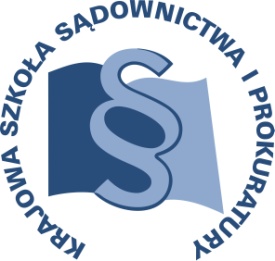 OSU-II.401.59.2018					Lublin, 22 czerwca 2018 r.K24/18 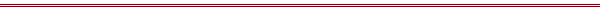 P R O G R A MSZKOLENIA DLA PROKURATORÓW ZAJMUJĄCYCH SIĘ OBROTEM PRAWNYM Z ZAGRANICĄ TEMAT SZKOLENIA:„Współpraca międzynarodowa w sprawach karnych dla prokuratorów zajmujących się obrotem prawnym z zagranicą”DATA I MIEJSCE:8 – 10 października 2018 r.		Ośrodek Szkoleniowy w Dębem05-140 Serocktel. (22) 774 20 61, 774 21 51ORGANIZATOR:Krajowa Szkoła Sądownictwa i ProkuraturyOśrodek Szkolenia Ustawicznego i Współpracy Międzynarodowejul. Krakowskie Przedmieście 62, 20 - 076 Lublintel. 81 440 87 10OSOBY ODPOWIEDZIALNE ZE STRONY ORGANIZATORA:merytorycznie: 				organizacyjnie:prokurator Beata Klimczyk	 	główny specjalista Magdalena Mitrut-Mełgieś  tel. 81 440 87 34 				tel. 81 458 37 46e-mail: b.klimczyk@kssip.gov.pl		e-mail: m.mitrut@kssip.gov.pl WYKŁADOWCY:Beata Hlawacz prokurator Prokuratury Okręgowej w Krakowie delegowana do Prokuratury Krajowej, Zastępca Dyrektora Biura Współpracy Międzynarodowej. Cezary Kłosprokurator Prokuratury Okręgowej w Warszawie delegowany do Prokuratury Krajowej, Biuro Współpracy Międzynarodowej.Małgorzata Mokrecka-Podsiadłoprokurator Prokuratury Okręgowej w Gdańsku specjalizujący się w problematyce obrotu prawnego z zagranicą.Agnieszka Kępka prokurator Prokuratury Okręgowej w Lublinie specjalizujący się w problematyce obrotu prawnego z zagranicą, rzecznik prasowy Prokuratury Okręgowej w Lublinie. Zajęcia prowadzone będą w formie seminarium i warsztatów.PROGRAM SZCZEGÓŁOWYPONIEDZIAŁEK	 	8 października 2018 r.12.15	odjazd autokaru z Warszawy (parking przy Pałacu Kultury i Nauki, Plac Defilad od strony ul. Marszałkowskiej, na przeciwko Teatru Dramatycznego) autokar za przednią szybą będzie posiadał tabliczkę z napisem KSSiP /Dębe.13.15				zakwaterowanie uczestników w hotelu13.30 – 14.30		obiad14.30 – 16.45	Zmiana reguł udzielania pomocy prawnej w sprawach karnych w krajach Unii Europejskiej (Dyrektywa Parlamentu Europejskiego i Rady 2014/41/UE z dnia 3 kwietnia 2014 r. w sprawie europejskiego nakazu dochodzeniowego w sprawach karnych [Dz.U. UE L 130/1]).				Prowadzenie – Beata Hlawacz16.45 – 17.00 	przerwa 17.00 – 18.30 	Międzynarodowy obrót prawny z zagranicą w kontaktach poza Unią Europejską.Prowadzenie – Beata Hlawacz 18.30 			kolacjaWTOREK			9 października 2018 r.8.00 – 9.00 	śniadanie9.00 – 10.30 		Ekstradycja – wybrane zagadnienia.10.30 – 11.15		Ekstradycja – warsztaty.	Prowadzenie – Cezary Kłos11.15 – 11.30 	przerwa 11.30 – 13.00 	Europejski nakaz aresztowania- wybrane zagadnienia.Prowadzenie: Małgorzata Mokrecka-Podsiadło/ Agnieszka Kępka 13.00 – 14.00 		obiad 14.00 – 14.45 	Europejski nakaz aresztowania – warsztaty.Prowadzenie: Małgorzata Mokrecka-Podsiadło/ Agnieszka Kępka14.45 – 15.00		przerwa 15.00 – 16.30	Przekazanie ścigania i konflikty jurysdykcyjne.Prowadzenie – Cezary Kłos18.00				kolacjaŚRODA		 	10 października 2018 r.8.00 – 9.00			śniadanie9.00 – 9.45	Wspólne zespoły śledcze.				Prowadzenie – Cezary Kłos9.45 – 10.00	 	przerwa 10.00 – 11.30		Europejska Sieć Sądowa i Eurojust,Współpraca z OLAF.Orzecznictwo Trybunału Sprawiedliwości Unii Europejskiej w sprawach karnych – wybrane wyroki.Prowadzenie – Beata Hlawacz11.30 – 12.15		obiad12.30 	odjazd autokaru z Ośrodka Szkoleniowego w Dębem do WarszawyProgram szkolenia dostępny jest na Platformie Szkoleniowej KSSiP pod adresem:http://szkolenia.kssip.gov.pl/login/ oraz na stronie internetowej KSSiP pod adresem: www.kssip.gov.pl Zaświadczenie potwierdzające udział w szkoleniu generowane jest za pośrednictwem Platformy Szkoleniowej KSSiP. Warunkiem uzyskania zaświadczenia jest obecność na szkoleniu oraz uzupełnienie znajdującej się na Platformie Szkoleniowej anonimowej ankiety ewaluacyjnej (znajdującej się pod programem szkolenia) dostępnej w okresie 30 dni po zakończeniu szkolenia.Po uzupełnieniu ankiety zaświadczenie można pobrać i wydrukować z zakładki „moje zaświadczenia”.